О запрещении движения транспортных средств на участке автомобильной дороги в ст. Советской в период проведения праздничных мероприятий, посвященных Дня ПобедыВ соответствии со статьей 14 Федерального закона от 10 декабря 1995 года №196-ФЗ «О безопасности дорожного движения», руководствуясь Федеральным законом от 08 ноября 2007 года №257-ФЗ «Об автомобильных дорогах, расположенных на территории Краснодарского края», в связи с проведением праздничных мероприятий в ст. Советской, п о с т а н о в л я ю:1. Запретить движение транспортных средств  09 мая 2021 года с 8-00 до 10-00 час. на участке ул. Ленина от ул. Дзержинского до ул.Красноармейской, мероприятие - массовый легкоатлетический пробег;2. Контроль за исполнением настоящего постановления оставляю за собой.3. Постановление вступает в силу со дня его подписания.Глава Советского сельского поселенияНовокубанского района                                                                   	С.Ю.КопыловЛИСТ  СОГЛАСОВАНИЯпроекта постановления администрации Советского сельского поселения Новокубанского района от «____»_______________2021 г. №______«О запрещении движения транспортных средств на участке автомобильной дороги в ст. Советской в период проведения праздничных мероприятий, посвященных Дня Победы»Проект внесен:Главой Советского сельского поселения						Новокубанского района							  С.Ю.КопыловПроект подготовлен:Заместителем главы Советского сельского поселения Новкубанского района								    А.Н.СоляновПроект согласован: Начальник общего отдела администрацииСоветского сельского поселенияНовокубанского района						         О.И.СытниковаНачальник имущественно-правового отдела администрации Советского сельского поселенияНовокубанского района 						        Ю.В.Меснянкин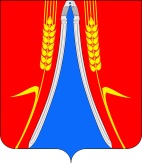 АДМИНИСТРАЦИЯАДМИНИСТРАЦИЯСОВЕТСКОГО СЕЛЬСКОГО ПОСЕЛЕНИЯСОВЕТСКОГО СЕЛЬСКОГО ПОСЕЛЕНИЯНОВОКУБАНСКОГО РАЙОНАНОВОКУБАНСКОГО РАЙОНАПОСТАНОВЛЕНИЕПОСТАНОВЛЕНИЕот 28.04.2021№ 55ст. Советскаяст. Советская